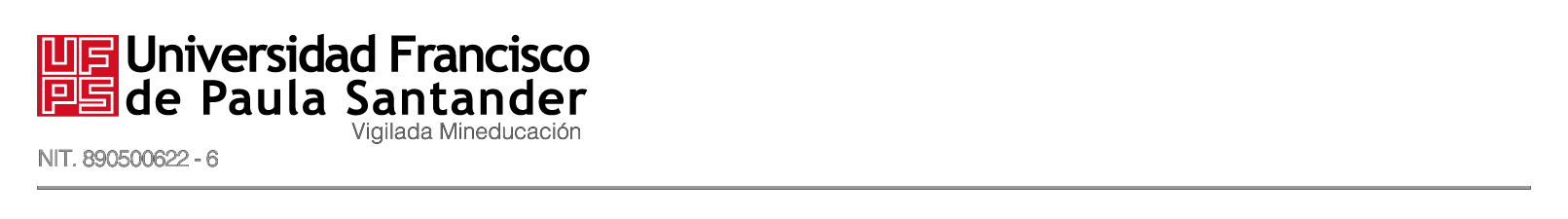 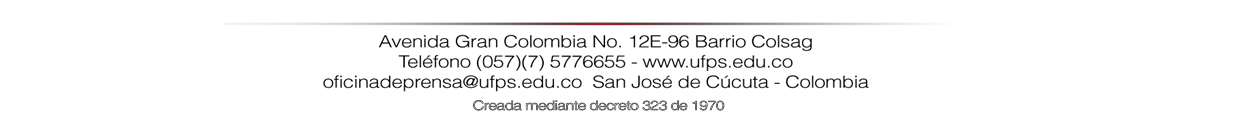 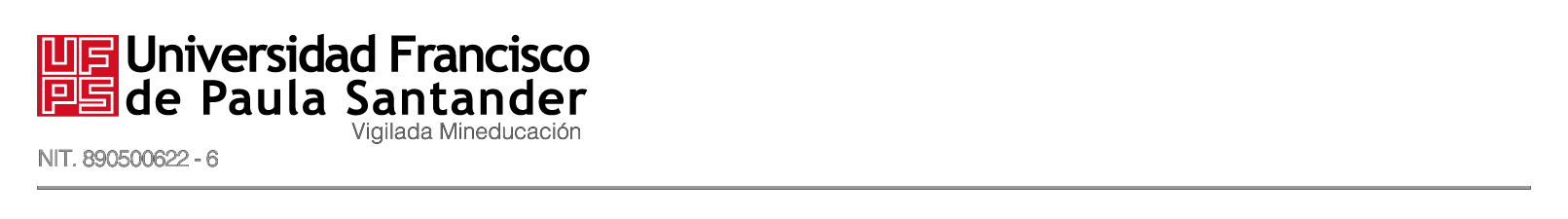      Compromisos de la Entidad:Establecer el convenio UFPS-EmpresaEn caso de realizar práctica presencial, enviar la autorización emitida por la Autoridad competente que apruebe los protocolos de bioseguridadApoyar el cumplimiento de los objetivos de la práctica profesional.Brindar el ambiente y espacio adecuado para que el practicante pueda desarrollar las actividades asignadas por la Entidad.Asignar un director de práctica al estudiante.Suministrar apoyo logístico, materiales y equipos de bioseguridad en caso de requerirlos para el cumplimiento de las actividades asignadas al practicante.La entidad brindará el acompañamiento durante el desarrollo de las actividades desarrolladas durante la práctica profesional.Evaluar el cumplimiento de las actividades de la práctica, mediante el diligenciamiento del formato de evaluación por parte del director de práctica.Certificar el cumplimiento de 480 horas de práctica profesional. Tiempo estipulado bajo Acta de comité curricular del programa de Ingeniería Ambiental para el desarrollo de estas. (Independiente al tiempo estipulado de contratación por parte de la entidad)Compromisos de la Universidad:Gestionar el convenio UFPS-Empresa.Gestionar el suministro de ARL al estudiante de práctica en caso de que sea necesario.Realizar el apoyo y seguimiento académico al estudiante de práctica profesional.Asignar un evaluador de práctica que le brindará acompañamiento al estudiante.Revisar y evaluar los informes de avance de la práctica profesional.Verificar y validar los procedimientos definidos para el desarrollo de la práctica profesional.Compromisos del Estudiante:Cumplir con los objetivos formulados en el Plan de trabajo.Atender los requisitos y reglamento interno de la Entidad: Tiempo de contratación, horario, presentación personal, y normas de bioseguridad implementadas por la empresa, entre otros.Cumplir con los procedimientos, documentos, informes y presentaciones reglamentadas por el Programa de Ingeniería Ambiental inherentes al desarrollo de la práctica profesional.EMPRESA:	 	REPRESENTANTE LEGAL:	 	PRÁCTICANTE:	 	DIRECTOR PRÁCTICA EMP:     	FECHA:	 	ACTIVIDADES PARA DESARROLLAR: Registre las actividades que considere necesariasVisto Bueno Dir Plan de EstudiosFirma PracticanteFirma Director Práctica Empresa